-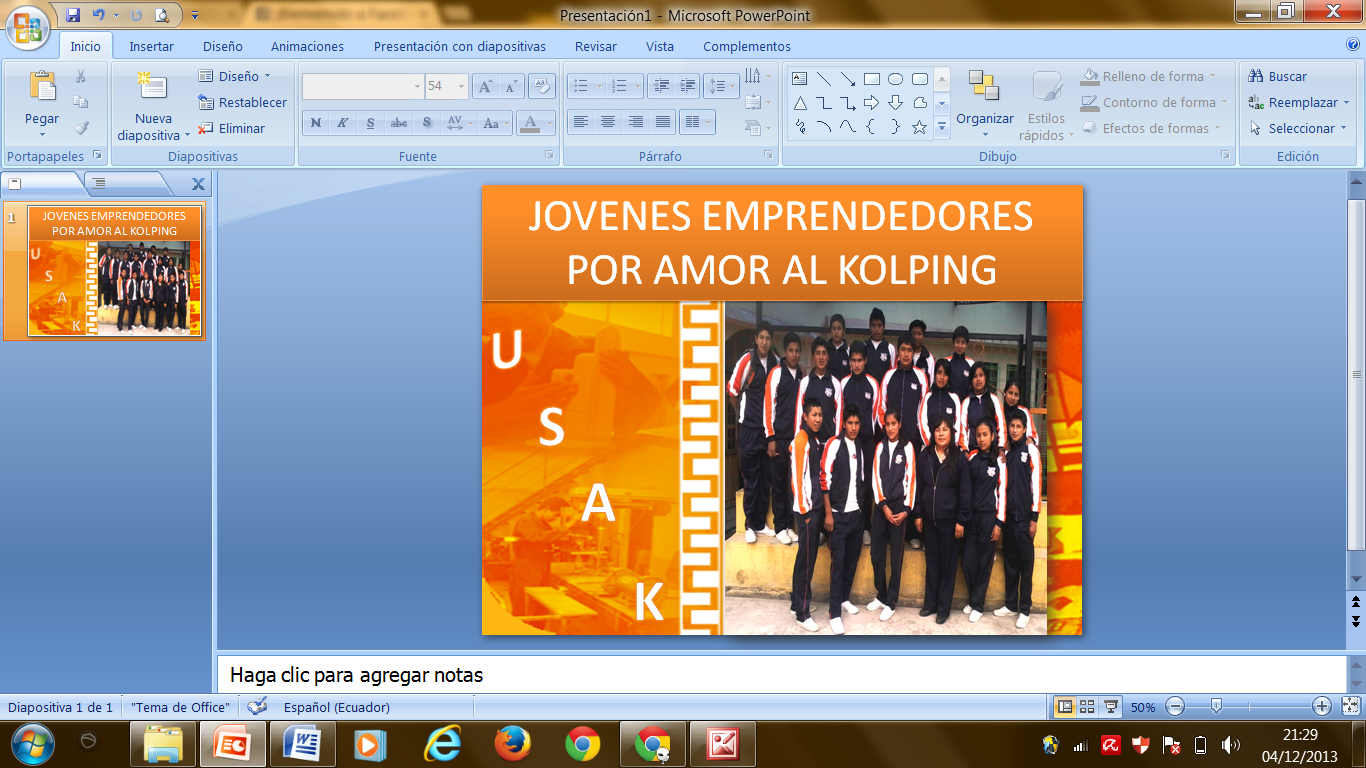 LA PERSONA QUE LLEVAS DENTROLista los conocimientos, habilidades y actitudes que cada uno de vosotros/as vais a aportar a la asociación.ANALISIS DE LA REALIDADEl presente proyecto tiene como fundamento principal el incremento del material tecnológico para desarrollar las destrezas visuales de los estudiantes del Colegio de Bachillerato Técnico “Adolfo Kolping”; la institución cuenta con dos proyectores los mismos que no abastecen las necesidades de los docentes para impartir sus clases y de esa manera contribuir al mejoramiento del aprovechamiento de los educandos, en tal virtud en el presente año trabajaremos para que se haga realidad nuestro objetivo, mismo que se conseguirá mediante el trabajo conjunto de todos quienes integramos el proyecto JES y de manera muy especial de quienes contribuirán para hacer realidad nuestro sueño.La población con que cuenta nuestra institución es de escasos recursos económicos que necesita una formación acorde a las exigencias de la realidad actual, sin embargo  son ellos quienes poco a poco colaboraran en cada una de las actividades programadas para el cumplimiento de tan anhelado proyecto.Percepción social: Los padres, madres de familia y representantes tienen conocimiento de que nuestra institución no tiene apoyo económico necesario de los organismo gubernamentales relacionados con la educación, se sienten comprometidos con el desarrollo de diversas actividades y de manera especial en la elaboración y ejecución de diferentes proyectos año tras año con el propósito de contribuir de alguna manera a la solución de los problemas existentes en las diferentes áreas de estudio.Explicación-interpretación:  La institución  inicia su funcionamiento en el año de 1999 con recursos económicos provenientes de donaciones alemanas y españolas con la finalidad de atender a los niños, niñas y adolescentes que al terminar su primera etapa de instrucción se dedicaban a trabajos serviles y mal remunerados, por su condición socio-económica no continuaban los estudios o tener una profesión que les permita vivir dignamente.      Alternativas: Las necesidades económicas, tecnológicas se pueden solucionar primero haciendo un estudio de sus antecedentes y causas para establecer mecanismos de solución mediante la organización de grupos de trabajo orientados a la cooperación mutua con la finalidad de contribuir de manera positiva al fortalecimiento de valores, los proyectos sociales son beneficiosos siempre y cuando existan, compromiso de sus integrantes y de quienes coordinan la realización de los eventos que poco a poco generen recursos económicos para solventar los gastos de los requerimientos planteados en el proyecto . Ajuste: Con el trabajo de emprendimiento realizado y luego de la adquisición de los proyectores nos comprometemos a concienciar a nuestra población estudiantil sobre el buen uso y mantenimiento de los equipos para una mayor duración y utilidad ya que los recursos obtenidos no son fáciles de conseguir ya que se necesita de mucho trabajo y esfuerzo, siendo responsabilidad constante de todos, también debemos hacer un profundo agradecimiento a quienes coordinan esta actividad y de manera especial al centro socio asignado desde España, quienes aún sin conocernos nos apoyan en nuestro proyecto, por lo cual les agradecemos infinitamente.La recopilación documental se ha hecho a través de:Observación directa del entorno y mediante el diálogo con los docentes que laboran en la institución sobre lo beneficioso que resultaría el tener un proyector fijo en el aula de clase. PROYECTO DE COOPERACIÓNLA COMUNICACIÓNCorreo electrónicoNormis.c.a.p@hotmail.com              5. LOS VALORES- LA VISIÓN- LA MISIÓN¿Cuáles son los valores?La responsabilidad, creatividad y sobre todo la honestidad en el cumplimiento de las responsabilidades encomendadas para el desarrollo de cada una de las actividades programadas. Comprender que solo el emprendimiento y entusiasmo hacen posible cumplir los sueños y cubrir necesidades elementales.¿Cuál es la visión de vuestra ONG?Convertirnos en un grupo sólido para el emprendimiento mediante el trabajo en equipo en beneficio institucional y convertirse en un ejemplo a seguir por otras instituciones educativas del sector.¿Cuál es la misión de vuestra ONG?Organizar equipos de trabajo con estudiantes que cursan el primer año de bachillerato en beneficio institucional específicamente de los estudiantes de los diferentes niveles sin ninguna distinción, fortaleciendo la educación incluyente. 6. NOMBRE DE LA ONG – LOGOTIPO¿Cómo se llamará finalmente vuestra ONG?Unidos y Solidarios por el “Adolfo Kolping”    ¿Cuál será vuestro logotipo? Principalmente donde aparecerá.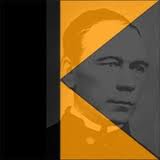 USAKAparecerá  en todos los documentos que se envíe al centro socio y a los coordinadores del proyecto.ESTATUTOS¿Cuáles serán las normas de funcionamiento que regirán  vuestra ONG?Redacta los estatutos de vuestra ONGCada estudiante cumplirá una responsabilidad específica ya sea de manera individual o grupal para lo cual se establecen las siguientes obligaciones y prohibiciones.OBLIGACIONES.Participar activamente en las diferentes comisiones.Cumplir con las disposiciones establecidasRespetar el cronograma de actividades Demostrar honradez en asuntos económicosCada socio deberá pedir y dar informes económicos PROHIBICIONES. Demostrar poco interés en el desarrollo del proyecto Delegar responsabilidades a otras personasDar mal uso al dineroProhibido tomar decisiones sin que haya consensoNo acatar los acuerdos y compromisos ACTA DE CONSTITUCIÓN ¿Cómo será el acta de constitución de vuestra ONG?En Yaruquíes 19 de septiembre del 2013, siendo las 13:10 (una de la tarde) en al aula de primero de bachillerato y con la presencia de todos los estudiantes se procede a nombrar la directiva que coordinará el Proyecto JES para el periodo 2013 – 2014, misma que queda de la siguiente manera:Presidenta:                        Lisbeth GrefaVicepresidente:                Darwin CongachaSecretario:                        Jean Carlo MeraTesorero:                          Dennys Zúñiga Una vez designada la directiva sus integrantes plantean propuestas de trabajo para el desarrollo de proyecto. Luego de una lluvia de ideas sobre las necesidades institucionales se llega a la conclusión de trabajar para la adquisición de dos proyectores para contribuir con el proceso de aprendizaje de los estudiantes.Las actividades a desarrollarse serán: rifas, venta de comida, proyección de películas; las mismas que estarán a un costo accesible para que exista mayor colaboración de docentes, padres, madres y representantes. Solo así podremos obtener los recursos económicos necesarios para la compra de los proyectores. LA JUNTA DIRECTIVAPresidenta:                        Lizbeth GrefaVicepresidente:                Darwin CongachaSecretario:                         Jean Carlo MeraTesorero:                           Dennys Zúñiga.Coordinadora:                  Norma Cumandá Asqui Pérez ORGANIGRAMALA PLUBLICIDAD BlogEspacios webVolantes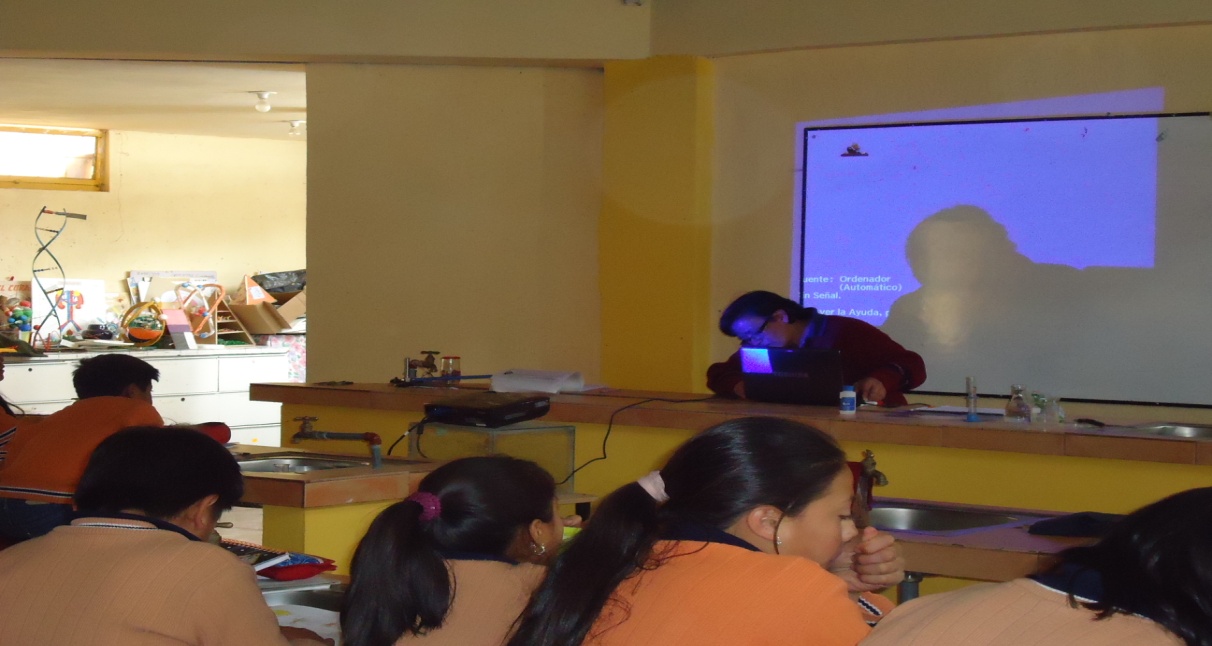 NOTAS Y ANEXOS  Anexos 2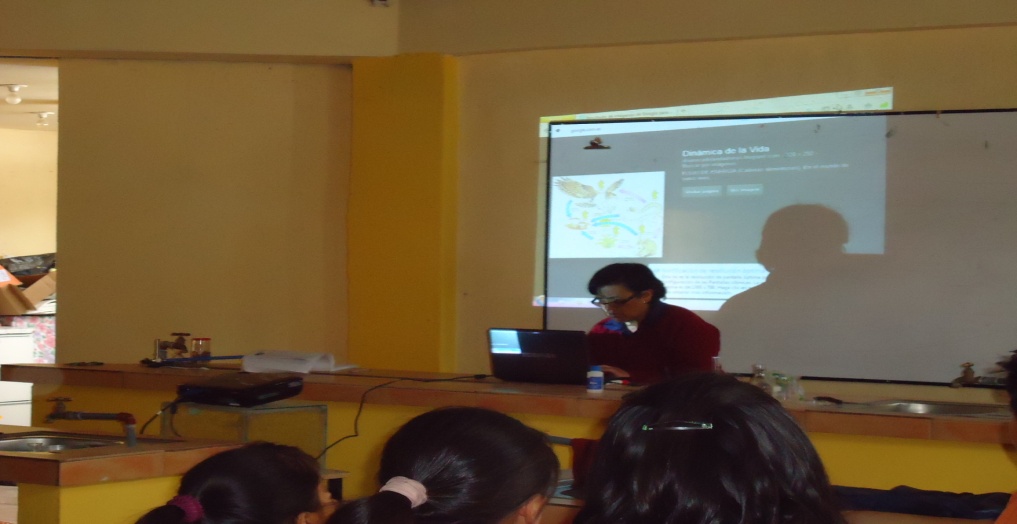 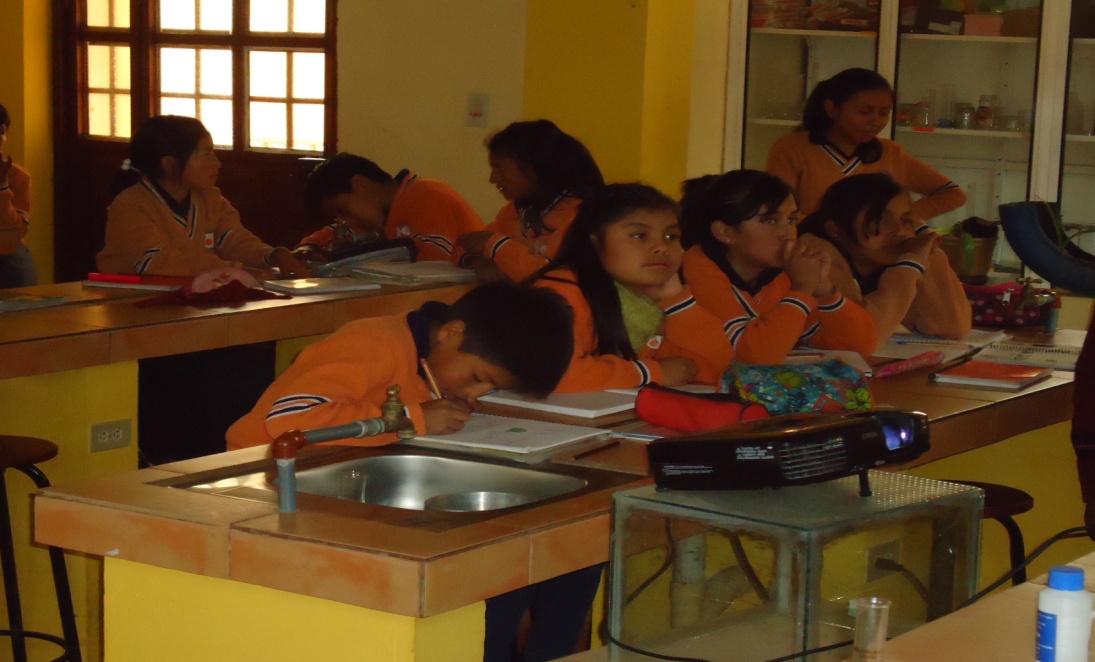 Anexo 3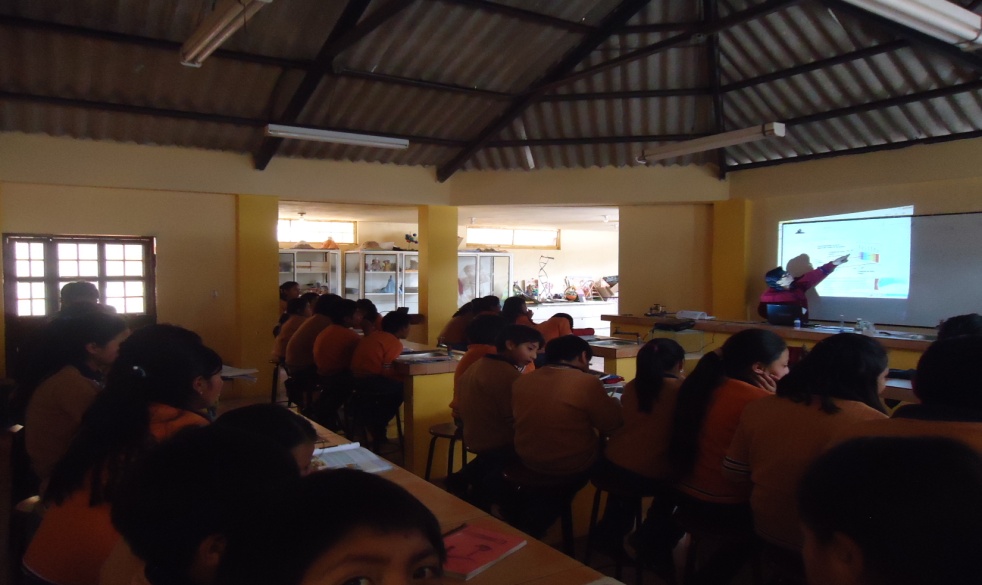 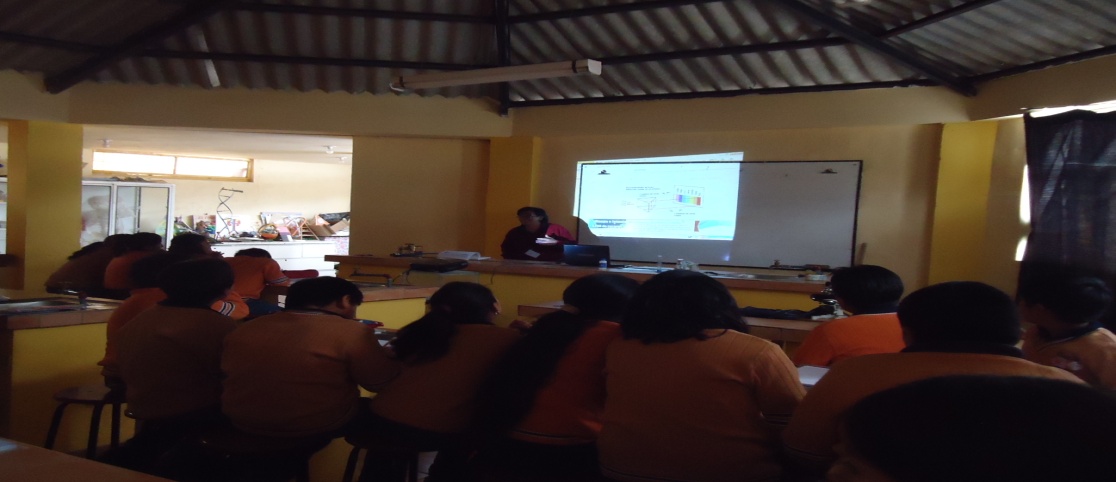 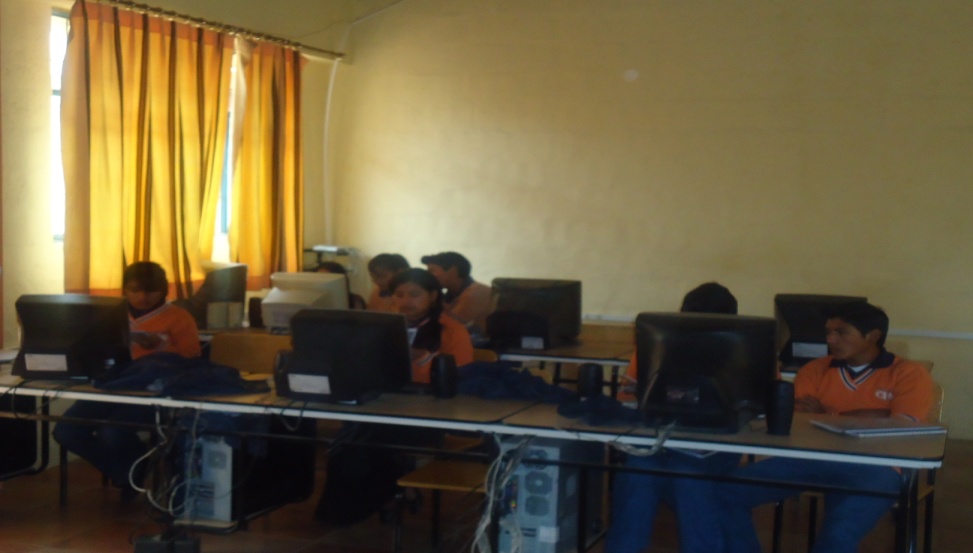 Anexo 4N°NOMBRES Y APELLIDOS¿CÓMO SOY?1AUQUILLA CAYANBE ANGÉLCAAmable, honesta, entusiasta.2CAZAR SEBASTIANResponsable, creativo, solidario.3CONGACHA GAVILANES DARWINSolidario, respetuoso y muy responsable.4CASTRO PINDE BRYANEntusiasta y comprometido con el trabajo.5CARRASCO MOSCOSO EDWINResponsabilidad en las tareas encomendadas.6CHALÁM MEJÍA RONNYOrganizar trabajos en grupo.7DÍAZ PAREDES CRITOPHERAsume con responsabilidad los compromisos adquiridos.8GREFA LISBETHEmprendedora, entusiasta, coordina trabajos grupales.9LEMA TENELEMA WILLIAMCreatividad y entusiasmo en el desarrollo del proyecto10LÓPEZ CAIZA FRANKLINRespetuoso y responsable.11MERA TAIPE JEAN CARLOSolidario y amable con los compañeros.12MOROCHO PILCO LUISResponsable en las tareas encomendadas.13ORTEGA ÑAMIÑA JORGEComprensible y emprendedor.14PILCO MOLINA LENINCompartir conocimientos y experiencias.15PINTAC SALAO DEISYCreativa, emprendedora.16SINALUISA LEMA ANAResponsable con las tareas encomendadas.17TENELEMA BUÑAY DAVIDEntusiasta en toda actividad.18VELASCO ILLICACHI ESTEFANIAResponsable, entusiasta. 19ZÚÑIGA ISIN DENNYSCooperación en el trabajo.COMOVAMOS A DENOMINARLONOMBRE: Unidos y Solidarios por el “Adolfo Kolping”U.S.A.K.QUÉVAMOS  A HACERDESCRIPCIÓNEl presente proyecto tiene como finalidad adquirir dos proyectores para el facilitar el proceso de aprendizaje de los estudiantes de los diferentes niveles mediante el uso de material tecnológico.PARA QUÉQUEREMOS HACERLOOBJETIVOSContribuir al mejor desenvolvimiento de las actividades académicas con  la adquisición de dos proyectores.  CÓMOVAMOS A HACERLOMETOLOGÍA Y ACTIVIDADESRifas periódicamente, venta de comida, proyecciones de películas.Con los recursos económicos obtenidos de las actividades antes mencionadas más la contribución de nuestro centro socio.CON QUÉVAMOS A HACERLO RECURSOS MATERIALESProductos para las rifas, cartulina, marcadores,  equipo de amplificación, computadora. CON QUIÉNVAMOS A HACERLORECURSOS HUMANOSPersonal que labora en la institución, padres, madres de familia y representantes, comunidad y quienes integran el centro socio.CUANDOVAMOS A HACERLOTEMPORALIZACIÓNIniciamos nuestras actividades en el mes de noviembre, continuaremos en los meses de diciembre, febrero, mayo y junio. DONDEVAMOS A HACERLOLOCALIZACIÓNRealizaremos en los patios del Colegio de Bachillerato Técnico “Adolfo Kolping” del cantón Riobamba, parroquia Yaruquíes.CÓMOSABREMOS SI HEMOS LOGRADO LOS RESULTADOSEVALUACIÓNAl final del periodo escolar,  luego del seguimiento de las responsabilidades de los integrantes y la evaluación del cumplimiento de las actividades se verificará la cantidad de dinero obtenido y en lo posible necesario para  nuestro proyecto de emprendimiento.  CUÁNTOCUESTA HACERLOPRESUPUESTOComo el costo de los proyectores depende de las características se estima un valor de 800 USD cada uno, dando un total de 1 600  USD dólares. HERRAMIENTA DE COMUNICACIÓN UTILIZADAFECHACONTENIDOVALORACIÓN/ INCIDENCIASCorreo electrónicoOctubre Inscripción del grupoTeléfonoVideo conferenciachatNOMBRE Y APELLIDOQUÉ  APORTO DEPARTAMENTO FUNCIONES Ronny ChalanTalonarios Boletería Realizar los boletos Anita Lusia Talonarios BoleteríaRealizar los boletosWilian Lema TalonariosBoleteríaRealizar los boletos Darwin CongachaPoner sello Autorización Poner sellos y números en los boletosDenys ZuñigaPoner selloAutorizaciónPoner sellos y números en los boletosJean CarloPoner selloAutorizaciónPoner sellos y números en los boletosLisbeth  Grefa Repartiendo boletos ReparticiónEntregar los boletos a sus  compañeros Angélica  Auquilla Repartiendo boletosReparticiónEntregar los boletos a sus  compañerosStefania  IllicachiRepartiendo boletosReparticiónEntregar los boletos a sus  compañerosBryan CastroCuidandog los premios Cuidado de premios Seguridad de los premios Cristofer Días Cuidando los premiosCuidado de premiosSeguridad de los premiosEdwin  CarrascoCuidando los premiosCuidado de premiosSeguridad de los premiosFrankin Lopez Animación y amplificación Audio Dar aviso Deisy PintacAnimación y amplificaciónAudioDar avisoJorge OrtegaAnimación y amplificaciónAudioDar avisoDavid  Tenelema Animación y amplificaciónAudioDar avisoLenin Pilco Animación y amplificaciónAudioDar avisoLuis MorochoAnimación y amplificaciónAudioDar aviso